Wayfaring StrangerTraditional (as recorded by Johnny Cash 2000)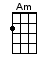 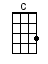 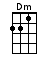 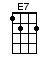 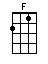 < MELODION INTRO STARTS ON BEAT 2 OF 2ND BAR>INTRO:  / 1 2 3 4 / 1 2 3 4 /[Am] There is no [Am] sickness [Am] no toil nor [Am] danger [Am]In that bright [Dm] land [E7] to which I [Am] go [Am]I'm just a [Am] poor, wayfarin’ stranger [Am]Travelin’ [Dm] through, this world be-[Am]low [Am]There is no [Am] sickness, no toil nor danger [Am]In that bright [Dm] land [E7] to which I [Am] go [Am]CHORUS:I'm goin’ [F] there, to see my [C] father [C]And all my [F] loved ones, who've gone [E7] on [E7]I'm just [Am] go…in’ over Jordan [Am]I'm just [Dm] go…[E7]in’ over [Am] home [Am]INSTRUMENTAL:I'm just a [Am] poor, wayfarin’ stranger [Am]Travelin’ [Dm] through, this world be-[Am]low [Am]There is no [Am] sickness, no toil nor danger [Am]In that bright [Dm] land [E7] to which I [Am] go [Am]I know dark [Am] clouds, will gather round me [Am]I know my [Dm] way, is hard and [Am] steep [Am]But beauteous [Am] fields, arise before me [Am]Where God’s re-[Dm]deemed [E7] their vigils [Am] keep [Am]CHORUS:I'm goin’ [F] there, to see my [C] mother [C]She said she'd [F] meet me, when I [E7] come [E7]So I'm just [Am] go…in’ over Jordan [Am]I'm just [Dm] go…[E7]in’ over [Am] home [Am]I'm just [Am] go…in’ over Jordan [Am]I'm just [Dm] go…[E7]...in’ over [Am] homewww.bytownukulele.ca